Данное пособие содержит краткую информацию. В целях ведения деятельности необходимо подробно изучать нормативные документы.В ПОМОЩЬ РУКОВОДИТЕЛЮ ЮРИДИЧЕСКОГО ЛИЦА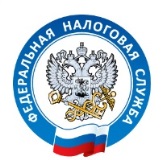 В ПОМОЩЬ РУКОВОДИТЕЛЮ ЮРИДИЧЕСКОГО ЛИЦАВ ПОМОЩЬ РУКОВОДИТЕЛЮ ЮРИДИЧЕСКОГО ЛИЦАВ ПОМОЩЬ РУКОВОДИТЕЛЮ ЮРИДИЧЕСКОГО ЛИЦАНа что нужно обратить особое внимание при взаимодействии с налоговой службой при ведении деятельности!Уважаемый налогоплательщик! После получения документов о государственной регистрации рекомендуем записаться на обучение, которое проводится в Вашей налоговой инспекции каждый четверг с 14.00 до 15.00, зарегистрироваться в сервисе «Личный кабинет юридического лица», ознакомиться с нижеприведенной информацией и определиться с применяемой системой налогообложения.На что нужно обратить особое внимание при взаимодействии с налоговой службой при ведении деятельности!Уважаемый налогоплательщик! После получения документов о государственной регистрации рекомендуем записаться на обучение, которое проводится в Вашей налоговой инспекции каждый четверг с 14.00 до 15.00, зарегистрироваться в сервисе «Личный кабинет юридического лица», ознакомиться с нижеприведенной информацией и определиться с применяемой системой налогообложения.На что нужно обратить особое внимание при взаимодействии с налоговой службой при ведении деятельности!Уважаемый налогоплательщик! После получения документов о государственной регистрации рекомендуем записаться на обучение, которое проводится в Вашей налоговой инспекции каждый четверг с 14.00 до 15.00, зарегистрироваться в сервисе «Личный кабинет юридического лица», ознакомиться с нижеприведенной информацией и определиться с применяемой системой налогообложения.На что нужно обратить особое внимание при взаимодействии с налоговой службой при ведении деятельности!Уважаемый налогоплательщик! После получения документов о государственной регистрации рекомендуем записаться на обучение, которое проводится в Вашей налоговой инспекции каждый четверг с 14.00 до 15.00, зарегистрироваться в сервисе «Личный кабинет юридического лица», ознакомиться с нижеприведенной информацией и определиться с применяемой системой налогообложения.Необходимо знатьКраткие сведенияПолная информация на сайте ФНС России www.nalog.ruПолезные сервисы и программное обеспечение на сайте ФНС России www.nalog.ru в разделах «Все сервисы» и «Программные средства»Общий режимналогообложенияОрганизация на общем режиме обязана:Вести бухгалтерский учет. Правила ведения бухгалтерского учета определены в Федеральном законе от 06.12.2011 № 402-ФЗ «О бухгалтерском учете».Представлять в инспекцию бухгалтерскую и налоговую отчетность.Уплачивать основные налоги – на добавленную стоимость (НДС) и на прибыль.При осуществлении определенных видов деятельности компании уплачивают ряд других налогов. Например, налог на добычу полезных ископаемых (НДПИ), водный налог, акцизы. А еще налоги, связанные с наличием конкретных видов имущества (земельный, транспортный, на имущество организаций).Главная - ЮЛ - Организации платят налогиСервисы:«Создай свой бизнес»«Налоговый калькулятор-выбор подходящего режима налогообложения»Налог на добавленную стоимость (НДС)НДС (налог на добавленную стоимость) - это федеральный косвенный налог, которым облагается добавленная стоимость товаров (работ, услуг), имущественных прав. Продавец предъявляет его покупателю дополнительно к их цене.        По НДС установлены три основные ставки - 20%, 10% и 0%, а также расчетные ставки 10/110, 20/120, которые используются в зависимости от вида операции.       Плательщиками НДС являются (п. 1 ст. 143 НК РФ):  организации, применяющие общую систему налогообложения, импортеры товаров в Россию, плательщики единого сельскохозяйственного налога (с 01.01.2019).Налогоплательщики исчисляют НДС (п. 1 ст. 146, ст. 168 НК РФ) при: продаже товаров (работ, услуг); при безвозмездной передаче имущества (оказании услуг, выполнении работ); при получении авансов от покупателей (заказчиков); при импорте (ввозе товаров в РФ); при выполнении  строительно – монтажных  работ для собственного потребления. В определенных случаях налог исчисляется и уплачивается налоговым агентом (ст.161 НК РФ). При расчете налога к уплате исчисленный НДС уменьшается на сумму вычетов.Пунктом.2 ст.146 НК РФ и ст.149 НК РФ предусмотрены операции по реализации товаров (работ, услуг) не признаваемые объектом налогообложения, освобождаемые от налогообложения НДС.Организации вправе использовать освобождение от исполнения обязанностей налогоплательщика, связанных с исчислением и уплатой налога, если за три предшествующих последовательных календарных месяца сумма выручки от реализации товаров (работ, услуг) без учета налога не превысила в совокупности два миллиона рублей (ст.145 НК РФ).Налоговая декларация по НДС, в том числе нулевая, представляется в налоговый орган по месту учета в электронной форме по телекоммуникационным каналам связи через оператора электронного документооборота в срок не позднее 25-го числа месяца, следующего за истекшим налоговым периодом (кварталом) (форма по КНД 1151001).Уплата НДС производится по итогам каждого налогового периода равными долями не позднее 25 числа каждого из трех месяцев, следующих за истекшим налоговым периодом.Главная - ЮЛ - Организации платят налоги - НДССервисы: «Создай свой бизнес»«Проверка корректности заполнения счетов-фактур»ПО для заполнения декларации:«Налогоплательщик ЮЛ»Налог на имущество организацийНалог на имущество организаций установлен главой 30 НК РФ. В соответствии со ст. 374 НК РФ  объектами налогообложения для российских организаций с 01.01.2019 признается недвижимое имущество (в том числе имущество, переданное во временное владение, в пользование, распоряжение, доверительное управление, внесенное в совместную деятельность или полученное по концессионному соглашению), учитываемое на балансе в качестве объектов основных средств в порядке, установленном для ведения бухгалтерского учета, если иное не предусмотрено ст. 378, 378.1 и 378.2 НК РФ.В налоговую инспекцию необходимо представить налоговую декларацию – не позднее 30 марта года, следующего за истекшим налоговым периодом.Главная - ЮЛ - Организации платят налоги – Налог на имущество организацийСервисы:«Создай свой бизнес»«Справочная информация о ставках и льготах по имущественным налогам»ПО для заполнения декларации:«Налогоплательщик ЮЛ»Налог на прибыль организацийОбъектом налогообложения является прибыль компании, то есть разница между ее доходами и расходами. В доходы включают доходы от реализации товаров (работ, услуг) и внереализационные доходы, которые не связаны с основной деятельностью (курсовые разницы, проценты по займам и пр.). В расходы для исчисления налога на прибыль включаются экономически обоснованные и документально подтвержденные затраты и внереализационные расходы (курсовые разницы, плата по кредитам, судебные и арбитражные расходы).Для расчета налоговой базы по налогу на прибыль необходимы регистры налогового учета, порядок ведения которых необходимо прописать в учетной политики организации.    Уплата налога на прибыль происходит поэтапно - в течение года уплачиваются авансовые платежи, а по окончании года при необходимости доплачивается налог на прибыль.Есть несколько способов уплаты авансовых платежей:•	по итогам каждого квартала;•	по итогам каждого квартала и ежемесячно в рамках этого квартала;•	по итогам каждого месяца исходя из фактически полученной прибыли.Срок уплаты авансовых платежей зависит от способа их уплаты.Налог по итогам года уплачивается не позднее 28 марта следующего года независимо от способа уплаты авансовых платежей. Расчеты авансового платежа по налогу и сумма налога приводятся в налоговой декларации по налогу на прибыль. Такую декларацию нужно подавать в налоговую инспекцию четыре раза в год: за предыдущий год – не позднее 28 марта; за I квартал – не позднее 28 апреля; за 6 месяцев – не позднее 28 июля; за 9 месяцев – не позднее 28 октября.Главная - ЮЛ - Организации платят налоги – Налог на прибыль организацииСервисы: «Создай свой бизнес»ПО для заполнения декларации:«Налогоплательщик ЮЛ»Упрощенная система налогообложения (УСН)Упрощенная система налогообложения (УСН) – это один из специальных налоговых режимов, который подразумевает особый порядок уплаты налогов и ориентирован на представителей малого и среднего бизнеса. Критерии применения УСН:- Уровень дохода: переход – не более 112,5 млн руб. за 9 мес., применение – не более 150 млн руб. за год.- Средняя численность работников: не более 100 чел.- Остаточная стоимость основных средств: не более 150 млн руб.- Доля участия других организаций: не более 25%.В рамках УСН можно выбрать объект налогообложения «доходы» или «доходы, уменьшенные на величину расходов». При выборе объекта налогообложения учитывайте затратность бизнеса, то есть наличие постоянных и обоснованных материальных издержек. Если расходы велики, то лучше выбрать объект «доходы минус расходы» (это выгодно для торговых и производственных фирм). Если расходы небольшие, подойдет объект «доходы» (например, для сдачи помещений в аренду или оказания консультационных услуг). Все доходы и расходы (или только доходы) нужно фиксировать в специальной Книге учета доходов и расходов. Форма Книги учета доходов и расходов утверждена приказом Минфина России от 22.10.2012 N 135н.Вновь созданная организация  вправе уведомить о переходе на УСН не позднее 30 календарных дней с даты постановки на учет в налоговом органе (форма N 26.2-1, КНД 1150001). Сменить объект налогообложения возможно только со следующего года, письменно уведомив об этом налоговый орган до 31 декабря текущего налогового периода (года) (форма N 26.2-6, КНД 1150016).ЮЛ, которые перестали быть налогоплательщиками ЕНВД, вправе на основании уведомления, представленного в налоговый орган не позднее 30 календарных дней со дня прекращения обязанности по уплате ЕНВД, перейти на УСН с начала того месяца, в котором была прекращена их обязанность по уплате ЕНВД (форма N 26.2-1, КНД 1150001).Налогоплательщик обязан сообщить в налоговый орган об утрате права применения УСН и переходе на иной режим налогообложения в течение 15 календарных дней по истечении отчетного (налогового) периода (форма N 26.2-2, КНД 1150003).Налогоплательщик, применяющий УСН, вправе перейти на иной режим налогообложения с начала календарного года, уведомив об этом налоговый орган не позднее 15 января года, в котором он предполагает перейти на иной режим налогообложения (форма N 26.2-3, КНД 1150002).Налоговая декларация представляется в налоговый орган по месту нахождения организации не позднее 31 марта, следующего за истекшим налоговым периодом (форма по КНД 1152017)В случае ликвидации ЮЛ в текущем отчетном (налоговом) периоде, налоговая декларация по УСН представляется не позднее 25 календарных дней с даты исключения организации из ЕГРЮЛ.Компании, применяющие УСН, уплачивают:авансовые платежи по налогу – не позднее 25 календарных дней со дня окончания отчетного периода (I квартала, полугодия и 9 месяцев);налог по итогам налогового периода – не позднее 31 марта года, следующего за истекшим налоговым периодом (календарным годом), то есть не позднее срока, установленного для подачи налоговой декларации.По итогам отчетных периодов уплачиваются только авансовые платежи, налоговая декларация не представляется.Главная - ЮЛ - Организации платят налоги - УСНСервисы: «Создай свой бизнес»«Налоговый калькулятор-выбор подходящего режима налогообложения»ПО для заполнения декларации:«Налогоплательщик ЮЛ»Единый налог на вмененный доход (ЕНВД)Внимание!Режим ЕНВД отменяется с 01.01.2021При исчислении и уплате ЕНВД размер реально полученного дохода значения не имеет, налогоплательщики руководствуются размером вмененного им дохода, который установлен Налоговым кодексом РФ.ЕНВД применяется в отношении отдельных видов предпринимательской деятельности (п.2 ст.346.26 НК РФ). На уплату единого налога не вправе переходить налогоплательщики, указанные в п.2.2, 2.3 ст.346.26 НК РФ. Компании, изъявившие желание перейти на уплату ЕНВД, подают в налоговые органы по месту осуществления деятельности  в течение пяти дней заявление о постановке на учет по форме N ЕНВД-2, КНД 1111022.При прекращении предпринимательской деятельности, подлежащей налогообложению ЕНВД, или при переходе на иной режим налогообложения, в течение пяти дней с даты фактического прекращения осуществления деятельности (переходе на иной режим налогообложения) представляется заявление по форме  N ЕНВД-3, КНД 1111050.Налоговая декларация представляется в налоговый орган  по месту постановки на учет в качестве плательщика ЕНВД, по итогам каждого отчетного периода (квартала) не позднее 20 числа следующего месяца.При расчете суммы единого налога необходимо руководствоваться ст. 346.29, 346.30,346.31НК РФ и Решением администрации муниципального образования, в котором осуществляется деятельностьУплата налога по ЕНВД  производиться не позднее 25 числа месяца, следующего за отчетным периодом.Организация вправе уменьшить сумму единого налога на сумму уплаченных страховых взносов и выплаченных работникам пособий по временной нетрудоспособности (но не более чем на 50%).Главная - ЮЛ - Организации платят налоги – ЕНВДСервисы: «Создай свой бизнес»«Налоговый калькулятор-выбор подходящего режима налогообложения»ПО для заполнения декларации:«Налогоплательщик ЮЛ»Единый сельскохозяйственный налог (ЕСХН)ЕСХН разработан и введен специально для производителей сельскохозяйственной продукции. К ней относится продукция растениеводства, сельского и лесного хозяйства, животноводства, в том числе полученная в результате выращивания и доращивания рыб и других водных биологических ресурсов. Если фирма не производит сельхозпродукцию, а только осуществляет ее первичную или последующую (промышленную) переработку, она не вправе применять ЕСХН.Не вправе переходить на уплату ЕСХН налогоплательщики, указанные в п.6 ст. 346.2 НК РФ.Налог уплачивается с прибыли, полученной организацией от всех видов деятельности. Прибыль – это разница между доходами и расходами за год (полугодие). Правила признания отдельных видов расходов приведены в ст. 346.5 Налогового кодекса. Плательщик ЕСХН может воспользоваться правом на освобождение от уплаты НДС. Для этого ему необходимо подать в налоговый орган уведомление  - не позднее 20-го числа месяца, начиная с которого используется право на освобождение.Вновь созданная организация  вправе уведомить о переходе на ЕСХН не позднее 30 календарных дней с даты постановки на учет в налоговом органе. Компания, изъявившая желание перейти на ЕСХН со следующего календарного года, уведомляет об этом налоговый орган не позднее 31 декабря календарного года, предшествующего календарному году, начиная с которого она переходят на ЕСХН (форма № 26.1-1, КНД 1150007).Налогоплательщик обязан сообщить в налоговый орган об утрате права на применение ЕСХН в течение 15 дней по истечении отчетного (налогового) периода (форма N 26.1-2, КНД 1150015).Уведомление о прекращении предпринимательской деятельности, в отношении которой применялся ЕСХН, направляется в налоговый орган не позднее 15 дней со дня прекращения деятельности (форма N 26.1-7, КНД 1150027)Декларация по ЕСХН представляется не позднее 31 марта года, следующего за истекшим налоговым периодомНалогоплательщики ЕСХН уплачивают:- авансовые платежи по итогам отчетного периода – не позднее 25 июля;- сумму налога по итогам налогового периода (календарного года) – не позднее 31 марта года, следующего за истекшим налоговым периодом (годом).Главная - ЮЛ - Организации платят налоги – ЕСХНСервисы: «Создай свой бизнес»ПО для заполнения декларации:«Налогоплательщик ЮЛ»Страховые взносы за работниковОрганизации, производящие выплаты и иные вознаграждения физическим лицам, согласно ст. 419 Налогового кодекса РФ являются плательщиками страховых взносов.В соответствии со статьей 420 Налогового кодекса для плательщиков-организаций объектом обложения страховыми взносами признаются выплаты и иные вознаграждения в пользу физических лиц, подлежащих обязательному социальному страхованию в соответствии с федеральными законами о конкретных видах обязательного социального страхования:в рамках трудовых отношений и по гражданско-правовым договорам, предметом которых являются выполнение работ, оказание услуг;по договорам авторского заказа в пользу авторов произведений;по договорам об отчуждении исключительного права на произведения науки, литературы, искусства, издательским лицензионным договорам, лицензионным договорам о предоставлении права использования произведения науки, литературы, искусства, в том числе вознаграждения, начисляемые организациями по управлению правами на коллективной основе в пользу авторов произведений по договорам, заключенным с пользователями. Тарифы страховых взносов установлены ст. 425 Налогового кодекса РФ в следующих размерах:С выплат в пользу застрахованных лиц, которые заняты на отдельных видах работ, страхователи также должны уплачивать взносы на обязательное пенсионное страхование по дополнительным тарифам в соответствии со статьей 428 НК РФ.Категории плательщиков, имеющие право на применение пониженных тарифов страховых взносов, а также условия их применения установлены ст. 427 Налогового кодекса РФ (благотворительные и некоммерческие организации на УСН; организации и индивидуальные предприниматели, получившие статус резидента территории опережающего развития; организации  осуществляющие деятельность в области информационных технологий и другие). Предельная величина базы для исчисления страховых взносов на обязательное пенсионное страхование и страховых взносов на случай временной нетрудоспособности и в связи с материнством ежегодно устанавливается Правительством РФ, и составляет:Для плательщиков страховых взносов, производящих выплаты и иные вознаграждения физическим лицам, в отношении выплат и иных вознаграждений в пользу физических лиц, занятых на соответствующих видах работ, указанных в п. п. 1, 2 - 18 ч. 1 ст. 30 Федерального закона от 28.12.2013 N 400-ФЗ "О страховых пенсиях", применяются дополнительные тарифы страховых взносов на обязательное пенсионное страхование в соответствии со ст. 428 Налогового кодекса РФ.Организации, производящие выплаты в пользу физических лиц, представляют расчет по страховым взносам ежеквартально не позднее 30-го числа месяца, следующего за расчетным (отчетным) периодом.В случае если среднесписочная численность физических лиц, в пользу которых производятся выплаты, превышает 10 человек, расчеты по страховым взносам представляются в электронной форме по ТКС. Если среднесписочная численность физических лиц, в пользу которых производятся выплаты, 10 и менее человек, то расчет по страховым взносам может быть представлен как в бумажном, так и в электронном виде. Исчисление и уплата страховых взносов производится ежемесячно. Срок уплаты страховых взносов не позднее 15-го следующего календарного месяца, в котором произведены выплаты в пользу физических лиц.Уплата страховых взносов и представление расчетов по страховым взносам производятся организациями централизованно по месту нахождения головной организации, и по месту нахождения обособленных подразделений, в случае наделения обособленного подразделения, созданного на территории Российской Федерации, которому открыт счет в банке, полномочиями начислять и производить выплаты и вознаграждения в пользу физических лиц.В случае отсутствия у организации выплат и иных вознаграждений в пользу физических лиц в течение того или иного расчетного (отчетного) периода, плательщик обязан представить в налоговый орган расчет по страховым взносам с нулевыми показателями.Главная - ЮЛ - Организации платят налоги – Страховые взносы за работниковСервисы: «Создай свой бизнес»ПО для заполнения расчета:«Налогоплательщик ЮЛ»Налоговая отчетность в случае наличия работниковНалогоплательщики (налоговые агенты), осуществляющие выплаты в пользу физических лиц, обязаны представлять в налоговый орган:Сведения о среднесписочной численности ежегодно не позднее 20 января текущего года (КНД 1110018). В случае создания (реорганизации) организации – не позднее 20-го числа месяца, следующего за месяцем, в котором организация была создана (реорганизована).Расчет сумм НДФЛ, исчисленных и удержанных налоговым агентом за первый квартал, полугодие, девять месяцев - не позднее последнего дня месяца, следующего за соответствующим периодом, за год - не позднее 1 марта года, следующего за истекшим налоговым периодом (форма 6-НДФЛ, КНД 1151099);Сведения по форме 2-НДФЛ ежегодно не позднее 1 марта года, следующего за истекшим налоговым периодом (форма 2-НДФЛ, КНД 1151078);Расчет по страховым взносам не позднее 30-го числа месяца, следующего за расчетным (отчетным) периодом (КНД 1151111).Главная - Налогообложение в Российской Федерации - Представление налоговой и бухгалтерской отчетностиПО для заполнения декларации (расчета):«Налогоплательщик ЮЛ»«Tester»Представление налоговой отчетности в электронной формеПреимущества данного способа представления:- Нет необходимости посещать  в налоговые органы (отчетность в режиме 24/7).- Сокращение количества технических ошибок.- Оперативность обновления форматов представления отчетности.- Гарантия подтверждения доставки документов. - Защита отчетности, представляемой в электронной форме по ТКС, от просмотра и корректировки третьими лицами;- Возможность получения в электронном виде справки о состоянии расчетов с бюджетом, выписки операций по расчетам с бюджетом, перечня налоговой и бухгалтерской отчетности, представленной в налоговую инспекцию, акта сверки расчетов по налогам, сборам, пеням и штрафам, актуальных разъяснения ФНС России по налоговому законодательству, а также направление в налоговые органы запроса информационного характера.Способ подключения:- Выбираем оператора связи и заключаем с ним договор.- Получаем электронную подпись.- Приобретаем программное обеспечение.Сдать налоговую и бухгалтерскую отчетность без посещения налоговой инспекции, приобретения ЭЦП и программного обеспечения можно также через пункты коллективного доступа.Перечень операторов связи и пунктов коллективного доступа спрашивайте в отделах работы с налогоплательщиками Вашей инспекции.Главная - Налогообложение в Российской Федерации - Представление налоговой и бухгалтерской отчетностиСервисы: «Создай свой бизнес»"Представление налоговой и бухгалтерской отчетности в электронном виде"Применение контрольно-кассовой техники (ККТ)      Если организация осуществляет  расчеты наличными денежными средствами и (или) в безналичном порядке за товары, работы, услуги с физическими лицами, то она обязана применять  контрольно-кассовую технику (ККТ). Для этого необходимо подать заявление о регистрации ККТ. Других документов не требуется.      Заявление о регистрации ККТ подается организацией на бумажном носителе в любой территориальный налоговый орган или онлайн через личный кабинет. С помощью личного кабинета  ККТ организации могут:Осуществлять все регистрационные действия с кассовыми аппаратами – зарегистрировать, перерегистрировать или снять с учета без посещения налогового органа;Обращаться в налоговые органы, предоставлять различную информацию и документы, получать запросы и сообщения налоговых органов;Получать информацию о производителях ККТ и фискальных накопителей, экспертных организациях, а также операторах фискальных данных и соискателях разрешения на обработку фискальных данных.Главная - ЮЛ - Контрольно-кассовая техникаСервисы: «Создай свой бизнес»Использование печатиОбязательность печати для хозяйственных обществ – обществ с ограниченной ответственностью и акционерных обществ - отменена Федеральным законом 
от 06.04.2015 № 82-ФЗ «О внесении изменений в отдельные законодательные акты Российской Федерации в части отмены обязательности печати хозяйственных обществ», который вступил в силу 07.04.2015. С этого момента изготовление и использование ООО и АО печатей 
не требуется.Сервисы: «Создай свой бизнес»Оформление распоряжения о переводе денежных средств (платежное поручение)Расчеты организации с бюджетом производятся в безналичной форме через расчетный счет. Чтобы деньги поступили по назначению, нужно правильно заполнить платежное поручение. Говорить о том, что платежное поручение заполнено правильно, можно, если по его реквизитам однозначно идентифицируется получатель средств, плательщик, а также назначение платежа и налоговый период.Заполнить платежное поручение удобнее в электронном виде. В этом вам помогут сервисы сайта www.nalog.ru, они позволят быстро и без ошибок сформировать платежный документ, автоматически определив необходимые реквизиты. Заполненное платежное поручение предоставляется в банк.Если в платежном поручении допущена ошибка, необходимо подать в инспекцию заявление об уточнении платежа.Сервисы: «Создай свой бизнес»«Заполнить платежное поручение»«Уплата налогов, страховых взносов физических лиц»ЗадолженностьЕсли налоги, сборы, страховые взносы не уплачены в срок, то налоговый орган принимает меры по их принудительному взысканию за счет средств на счетах в банках или за счет имущества неплательщика (ст. 46, 47, 76 Налогового кодекса). Если же финансовое положение не позволяет погасить долг, то налоговый орган может предоставить отсрочку или рассрочку по уплате налогов, сборов, страховых взносов. Для этого должны быть основания, перечисленные в ст. 64 НК РФ.Главная - ЮЛ – Наличие задолженности или переплатыСервисы: «Создай свой бизнес»«Уплата налогов, страховых взносов физических лиц»Камеральные налоговые проверкиКамеральная налоговая проверка – это проверка соблюдения законодательства о налогах и сборах на основе налоговой декларации и документов, которые налогоплательщик самостоятельно сдал в налоговую инспекцию, а также документов, которые имеются у налогового органа.Порядок проведения камеральной проверки установлен статьей 88 НК РФ.Главная – Деятельность- Контрольная работа – Камеральные проверкиСервисы:«Создай свой бизнес»Ответственность за несвоевременное представление (непредставление) отчетностиЗа несвоевременное представление (непредставление) отчетности в налоговый орган предусмотрена ответственность в виде наложения штрафа согласно ст. 119, 126 Налогового Кодекса РФ, ст. 15.5 КОАП РФ, в виде приостановления операций по счетам в банке и переводов электронных денежных средств согласно ст. 76 НК РФ. Также непредставление отчетности в течение года может стать поводом для исключения организации из ЕГРЮЛ по инициативе налогового органа, невключения организации в Единый реестр субъектов малого и среднего предпринимательстваГлавная-Документы-Налоговый кодексСервисы:«Нормативные и методические материалы ФНС России»Внесение изменений в ЕГРЮЛВ соответствии с п. 5 ст. 5 Федерального закона от 08.08.2001 г. № 129-ФЗ «О государственной регистрации юридических лиц и индивидуальных предпринимателей» юридическое лицо в течение трех дней с момента изменения сведений, содержащихся в Едином государственном реестре, обязано сообщить об этом в регистрирующий орган по месту своего нахождения. Для внесения изменений в сведения необходимо представить Заявление по форме Р14001 либо Р13001 (утв. Приказом ФНС России от 25.01.2012 N ММВ-7-6/25@).Документы в регистрирующий орган могут быть поданы любым удобным способом:лично, через представителя по нотариально удостоверенной доверенности или по почте с объявленной ценностью и описью вложения (подпись заявителя должна быть засвидетельствована нотариально) в Единый регистрационный центр Забайкальского края (г. Чита, ул. Бутина, 10);в электронном виде через оператора связи или сервисов на сайте www.nalog.ru;через МФЦ Забайкальского края;через нотариусов.С 01.01.2019 при направлении документов для государственной регистрации в форме электронных документов, в том числе через МФЦ и нотариуса, уплачивать государственную пошлину не требуется.Главная – Деятельность-  Иные функции ФНС России – Регистрация ЮЛ и ИПСервисы:«Создай свой бизнес»«Уплата госпошлины»«Государственная регистрация юридических лиц и индивидуальных предпринимателей»«Проверь себя и контрагента (Сведения их ЕГРЮЛ/ЕГРИП)»Ответственность за непредставление, или несвоевременное представление сведений о ЮЛНепредставление, или несвоевременное представление, или представление недостоверных сведений о ЮЛ в орган, осуществляющий государственную регистрацию ЮЛ - влечет предупреждение или наложение административного штрафа на должностных лиц в размере от пяти до десяти тысяч рублей (ч. 3, 4 ст. 14.25 Кодекса об административных правонарушениях). В случае невнесения организацией актуальных сведений в ЕГРЮЛ налоговый орган  может установить факт несоответствия сведений об адресе юридического лица, учредителях или руководителе организации и на основании проведенных мероприятий внести в ЕГРЮЛ запись о недостоверности. Запись о недостоверности грозит организации исключением из ЕГРЮЛ, привлечением руководителя к административной ответственности, ограничением в участии и руководстве иным юридическим лицом, потерей деловой репутации. Главная – Деятельность-  Иные функции ФНС России – Регистрация ЮЛ и ИПСервисы:«Проверь себя и контрагента (Сведения из ЕГРЮЛ/ЕГРИП)»Ликвидация юридических лицВ соответствии со статьей 20 Федерального закона от 8 августа 2001 г. N 129-ФЗ «О государственной регистрации юридических лиц и индивидуальных предпринимателей» в случае принятия решения о ликвидации юридического лица в регистрирующий орган по месту нахождения ликвидируемого юридического лица представляются:подписанное заявителем уведомление о принятии решения о ликвидации юридического лица по форме Р15001, с приложением такого решения в письменной форме;подписанное заявителем уведомление о формировании ликвидационной комиссии или о назначении ликвидатора по форме Р 15001;подписанное заявителем уведомление о составлении промежуточного ликвидационного баланса по форме, утвержденной в соответствии с Федеральным законом от 8 августа 2001 г. N 129-ФЗ.Сообщение о ликвидации осуществляется в течение  3-х рабочих дней с момента принятия решения о ликвидации. За непредставление или несвоевременное представление сведений предусмотрена административную ответственность - ст. 14.25 КоАП РФ (предупреждение или штраф от 5 до 10 тыс. рублей).Ликвидация юридического лица считается завершенной, а юридическое лицо - прекратившим свою деятельность, после внесения об этом записи в единый государственный реестр юридических лицГлавная – Деятельность-  Иные функции ФНС России – Регистрация ЮЛ и ИПСервисы:«Создай свой бизнес»«Уплата госпошлины»«Государственная регистрация юридических лиц и индивидуальных предпринимателей»